RIVANNA RIVER STEWARD REPORTRiver Stewards: Dan Triman and Justin Altice   Date:  07-23-16Starting Location and Time:  Crofton (9:30 AM)Ending Location and Time:  Palmyra (12:30 PM) Weather:  Sunny   Recent Precipitation: Hardly any rain the past few weeksUSGS Gauges: Earlysville 1.25 ft (22 ft3 / sec), Palmyra 2.70 ft (105 ft3 / sec),Water Color: Very clear   Water Odor: None    Air Temp. : 90 deg FDO: 4 ppm       PH: 7     Turbidity: 0 JTU      Water Temp. : 31 deg C     Water Testing Location: Palmyra Boat Ramp River Right ---------------------------------------------------------------------------------Land Use:Wildlife Sightings and Plant Life:People Interactions:Litter and Pollution:Overall Summary: Actions Needed – level of priority (1 highest/5 lowest): 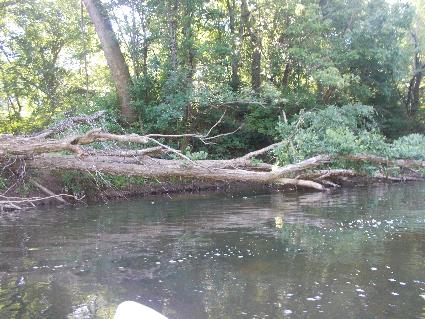 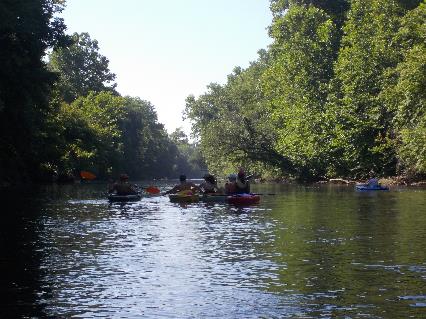 Figure : One of the large groups of people we saw today       Figure : One of the large trees down in the River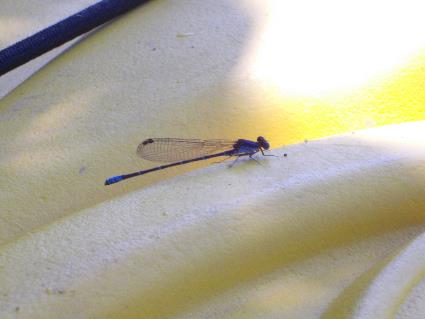 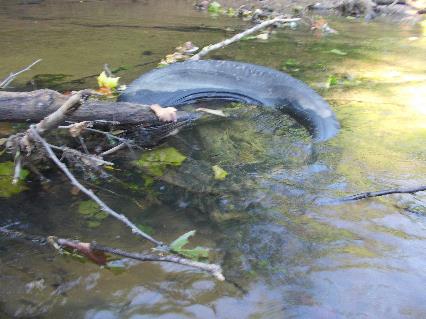 Figure : One of the buried tires identified                                    Figure : Passenger on the kayak 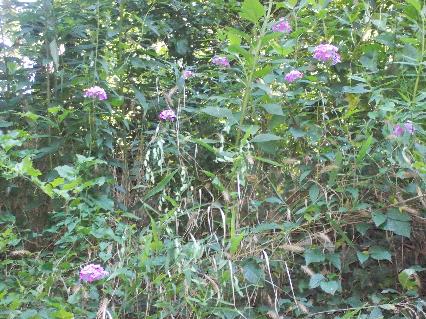 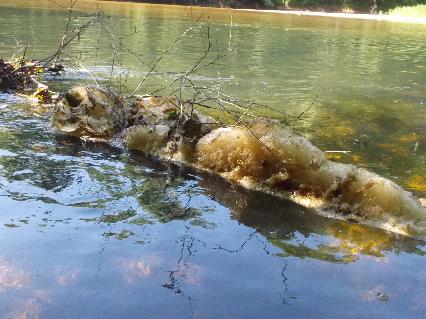 Figure 5: Foam build up found in a couple of locations               Figure 6: Purple flowers along the bank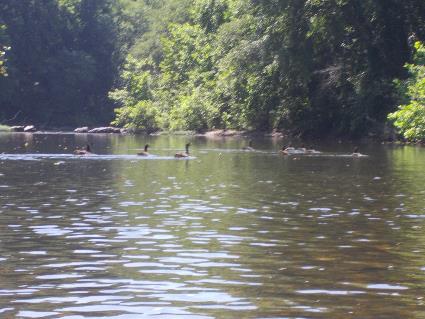 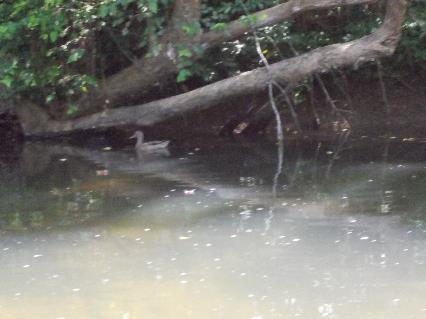 Figure 7: Duck swimming in the River                                             Figure 8: Geese near Pleasant Grove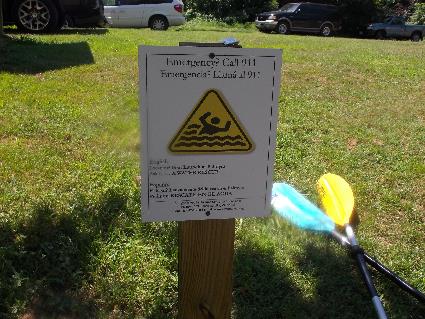 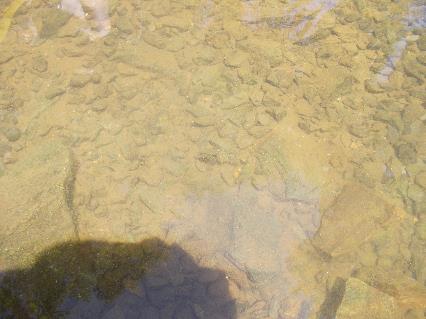 Figure 9: Example of how clear the water was today                  Figure 10: New RCA Emergency 911 sign at PalmyraMostly open space and wooded areas, with some farms and residential.Turtles, Bass, Catfish, Gar, Geese, Ducks, Beaver, Smaller birds such as Blue Jays and Tree Swallows, Butterflies, and Dragonflies. Large variety of vegetation along the banks, and some under water. Several large downed trees in the River as well, but none blocking the paddling routes.  The Rivanna was full of people enjoying some reprieve from the heat today. We saw about 30 other people on the River today, some of which were fishing, some kayaking, and some swimming in the River. We removed ½ a bag of trash from the River. It was mostly cans and bottles. Also noticed about 10-15 tires buried in the River. We were joined on the paddle by 2 other people. The water levels continue to be extremely low and are just about as low as still allows for paddling without too much trouble. The water is still very clear, which allowed us to see numerous fish swimming around today. Probably saw the most number of people we have ever seen at the Crofton put in location. Other than the tires we saw this stretch looked pretty clear of trash. New 911 signs have been placed recently at Palmyra and Pleasant Grove by RCA.4 – Remove remaining tires from the River